KR RULES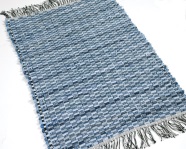 One  at a time.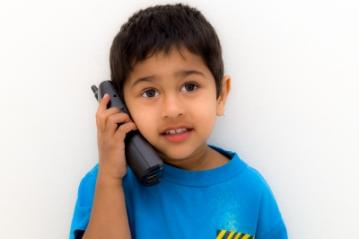  with  in front.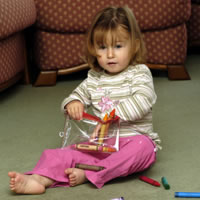 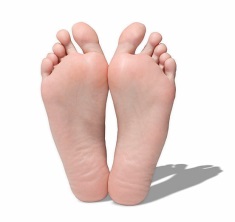 Keep  to self.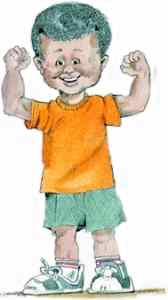 Raiseto talk.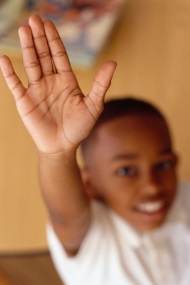 Have fun!.